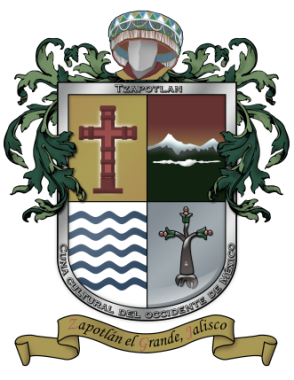      ADMINISTRACION MUNICIPAL                   2021-2024 ORDEN DEL DÍAConformación del comité de Adquisiciones Gubernamentales, Contratación de Servicios, Arrendamientos y Enajenaciones para el Municipio de Zapotlán el Grande.  06 de octubre de año 2021 Sala María Elena Larios González 13:00 horas Lista de asistencia.Lectura y aprobación del orden del día. Conformación del Comité de Adquisiciones.Entrega del Reglamento de Compras Gubernamentales, Contratación de Servicios, Arrendamientos y Enajenaciones, para el Municipio de Zapotlán el Grande y la Ley de Compras Gubernamentales, Enajenaciones Contratación de Servicios del Estado de Jalisco y sus Municipios, de manera digital en un CD.Clausura por parte del Presidente del Comité de Compras.